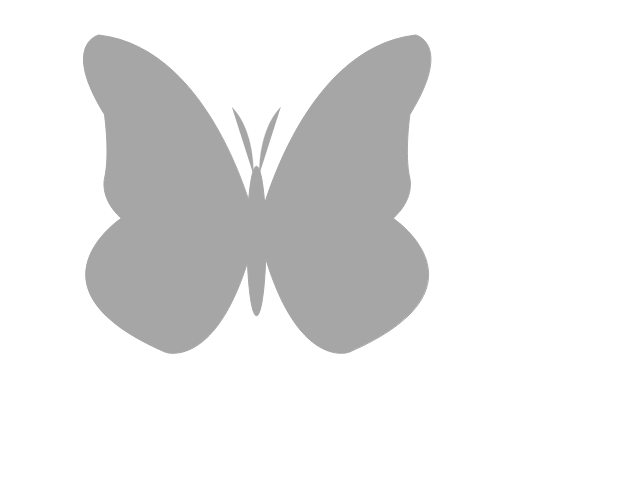 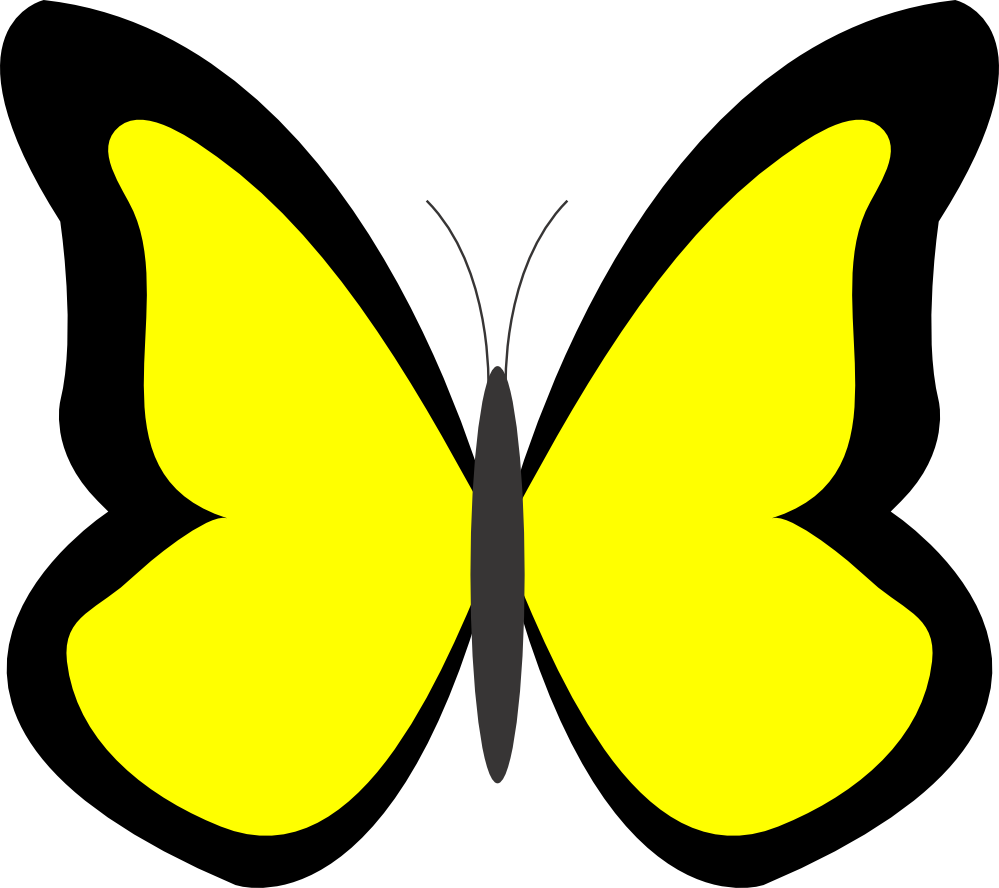 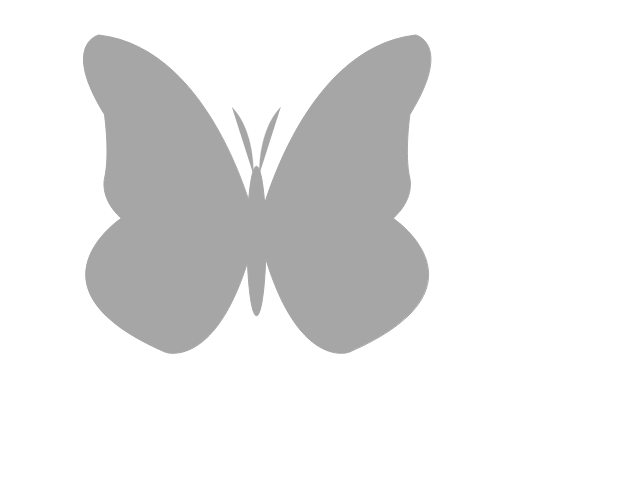 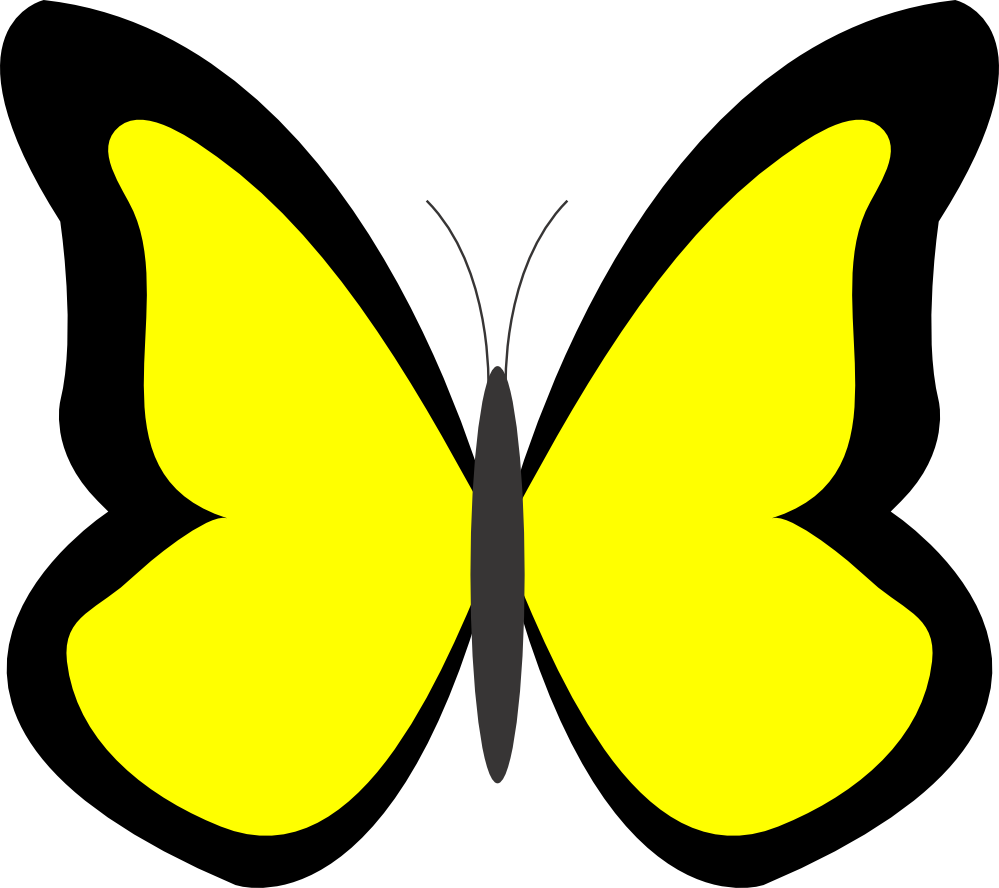 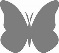 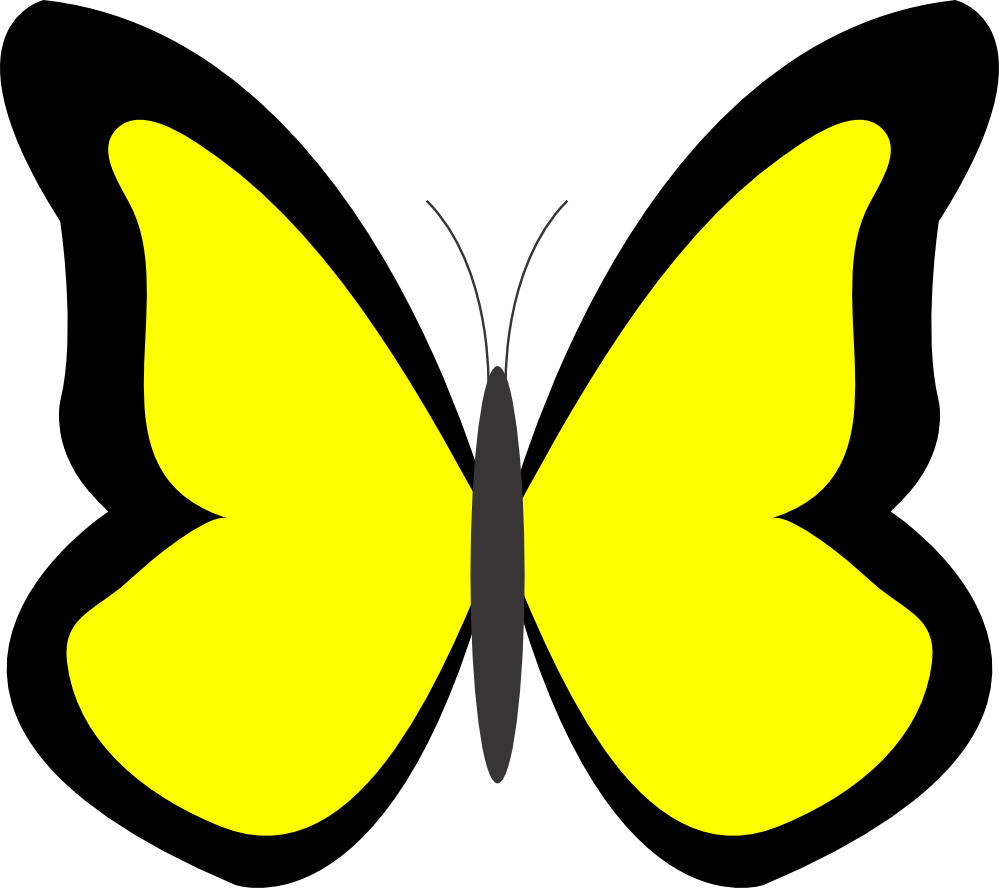 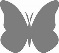 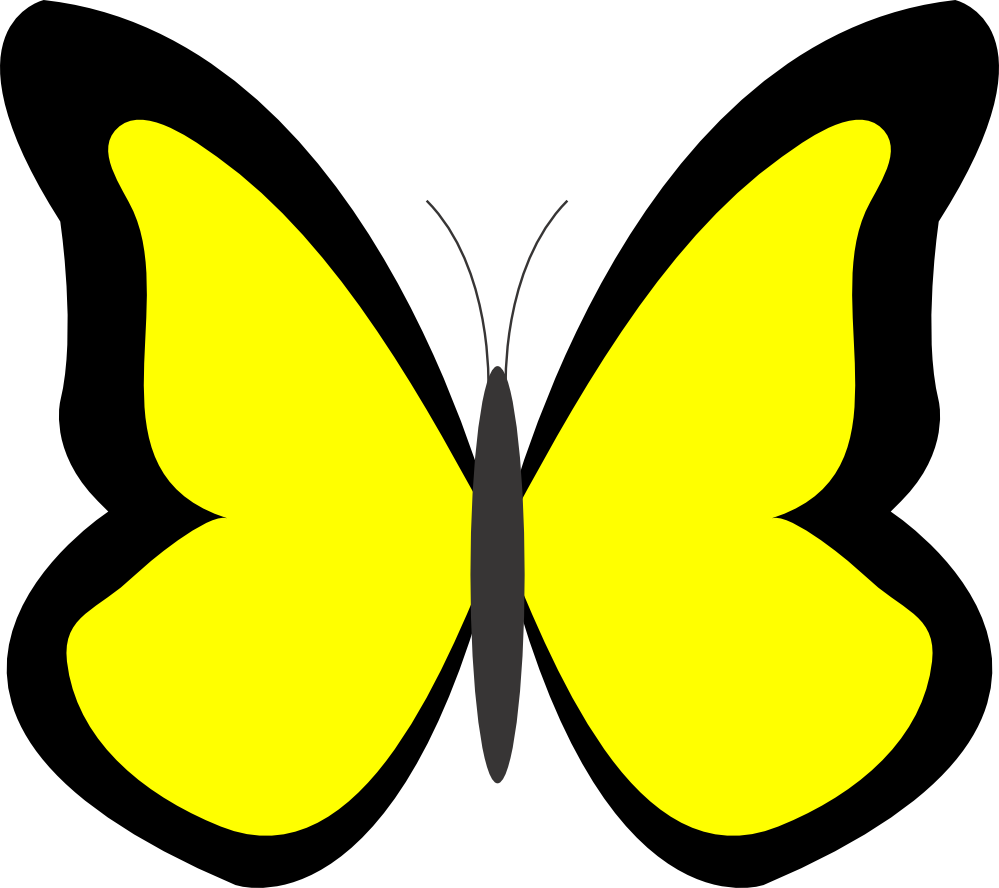 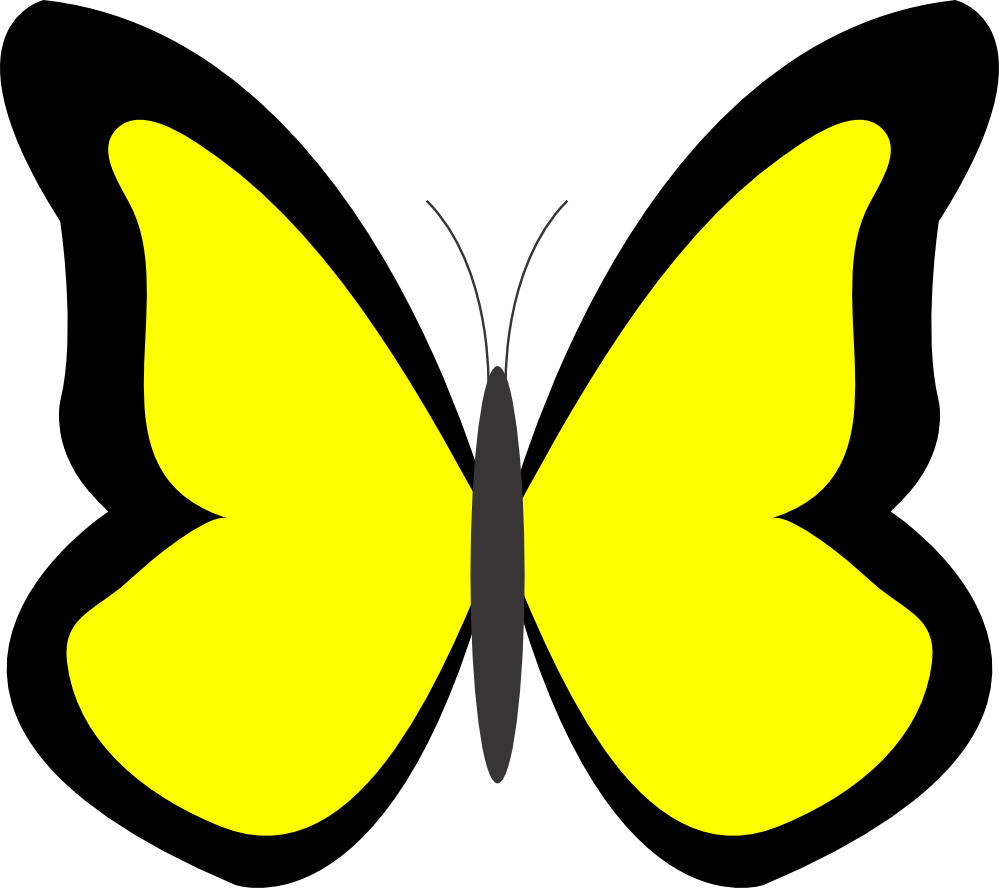 What to do in a crisis 